    КАРАР                                                          РАСПОРЯЖЕНИЕ24 июль  2019 й.                   №  17                     24  июля  2019 г.О выделении специальных мест для размещения печатных агитационных материалов на территории сельского поселения  Казанчинский  сельсовет муниципального района Аскинский район Республики Башкортостан по выборам Главы Республики Башкортостан, депутатов Советов сельских поселений муниципального района Аскинский район Республики Башкортостан 28-го созыва 08 сентября 2019 года     В соответствии  с п.7 ст. 54 Федерального закона от 12.06.2002 №67-ФЗ « Об основных гарантиях избирательных прав и права на участие в референдуме граждан Российской Федерации» и п.8 ст. 67 Кодекса Республики Башкортостан о выборах от 06.12.2006 №380-з:1. Выделить специальные места для размещения предвыборных печатных агитационных материалов по выборам Главы Республики Башкортостан и депутатов Советов сельских поселений муниципального района Аскинский район Республики Башкортостан 28-го созыва на территорииИзбирательного участка № 916:на фасаде здания Казанчинской СВА села Старые Казанчи по адресу: Аскинский район, с.Старые Казанчи, ул.Полевая, д.10а;Избирательного участка № 917:на фасаде  здания сельского клуба д.Альягиш по адресу: Аскинский район, д. Альягиш, ул.Центральная, д.35а;Избирательного участка № 918:на фасаде здания ФАП деревни Новая Кара по адресу: Аскинский район, д.Новая Кара, ул.Школьная, д.1а;         2.Контроль исполнения настоящего распоряжения возложить на управляющего делами сельского поселения  Казанчинский сельсовет А.А.Муфтахтдиновой                                                                                                                      Глава Сельского поселения  Казанчинский сельсовет муниципального района Аскинский район Республики Башкортостан И.Ф.ДенисламовБашҡортостан  РеспубликаһыАСКЫН РАЙОНЫМУНИЦИПАЛЬ РАЙОНЫНЫҢҠАҘАНСЫ АУЫЛ СОВЕТЫАУЫЛ БИЛӘМӘҺЕХАКИМИӘТЕ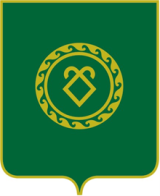 АДМИНИСТРАЦИЯСЕЛЬСКОГО ПОСЕЛЕНИЯКАЗАНЧИНСКИЙ СЕЛЬСОВЕТМУНИЦИПАЛЬНОГО РАЙОНААСКИНСКИЙ РАЙОНРеспублики Башкортостан